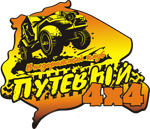 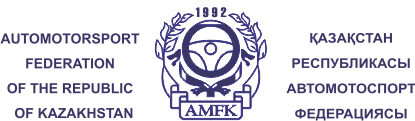 4 этап ЧРК по трофи-рейдам «Павлодарская песочница-2016» 11-12 июня, г. ПавлодарДата: 07.06.2016								Time: От:  Оргкомитет ЧРК 							БЮЛЛЕТЕНЬ No: 1Кому: Участники и ЗаявителиДополнения Частного Регламента 4 этапа ЧРК по трофи-рейдам:Вносится зачетная категория «SSV» Side by SideРазмер  заявочных взносов за участие в категории SSV  составляет 15 000 тенгеУчастникам категории SSV разрешается помощь участников.  Принимать помощь (буксировку) от третьих лиц, не являющихся участниками соревнования; стартовавших, но заявивших о сходе с дистанции СУ; а также финишировавших на данном этапе, запрещено.Процедура получения отметки о прохождении контрольного пункта без судей (Контрольной точки) на навигационном СУ осуществляется согласно п.9.17 (процедура  как для участников категорий ТР1, ТР2, ТР3, «Свободный»)Оргкомитет ЧРК